EinsteinNom: Albert EinsteinNationalité: AllemandPériode de temps: 1879- 1955Équation célèbre: E=mxc²Image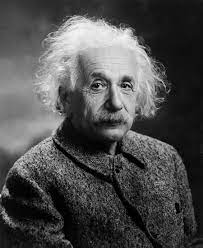 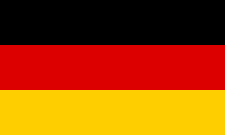 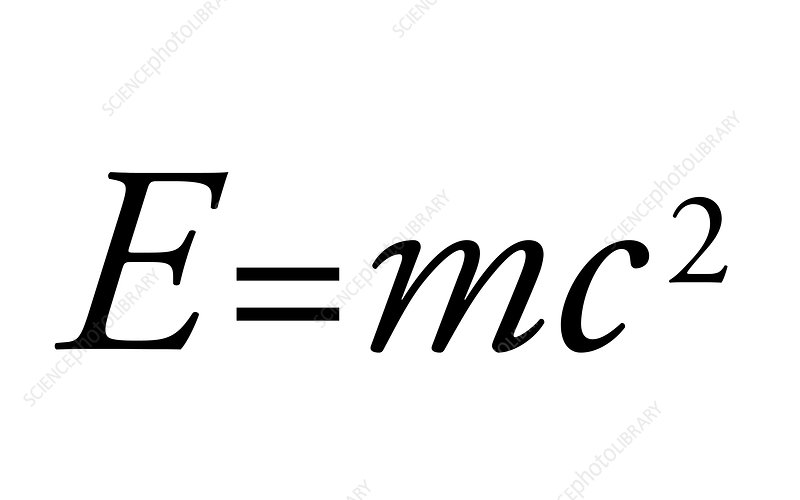 